关于举办2019年河北省高等职业院校校园足球技能大赛的通知各有关参赛单位：根据省教育厅、省财政厅、省人力资源和社会保障厅、省工业和信息化厅联合下发的《关于举办全省职业院校学生技能大赛的通知》（冀教职成【2018】29号）精神，为不断提高我省高职院校足球水平，经研究，决定举办2019年河北省高等职业院校校园足球技能大赛。现将大赛的有关事项通知发给你们，请各有关单位做好相应准备。附件：1.2019年河北省高等职业院校校园足球技能大赛规程2.2019年河北省高等职业院校校园足球技能大赛报名表附件12019年河北省高等职业院校校园足球技能大赛规程一、主办单位： 河北省教育厅二、承办单位： 河北省运动健康职业教育集团邯郸职业技术学院三、时间及地点： 时间：2019年11月7日至8日地点：邯郸职业技术学院足球场（邯郸市邯山区渚河路768号）四、比赛项目（一） 计时颠球（二） 运球过杆射门（三） 计时脚内侧踢球（四） 长传踢准（五） 25米折返跑五、参加单位：河北省各高等职业院校六、参加办法：河北省各高等职业院校均可报名参赛，每校限报1队，每队限报领队1人、指导教师1-2人、参赛选手5人（男、女不限）。七、竞赛办法：（一） 颠球竞赛规则在规定场地内用脚背颠球，计1分钟颠球次数，多者名次列前。要求：1.颠球不能出边长六米的正方形场地，球落地后用手捡起继续比赛。2.只限脚部颠球（单、双脚不限）。（二）运球过杆射门竞赛规则从罚球区线中点垂直向场内延伸至20米处，平行于球门线的横线作为起点线。距罚球区线2米处起，沿20米垂线共插置8根标志杆。参赛选手将球置于起点线上，运球依次绕过8根标志杆后起脚射门，球动开表，当球从空中或地面越过球门线时停表，记录完成的时间。时间短者名次列前。凡出现漏杆、射门偏出球门，球击中横梁或立柱弹出，均属无效，不计成绩。每人测试2次，取最好成绩。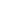 （三）计时脚内侧踢球竞赛规则相距14米，设立两个足球挡板（2米宽，50公分高），参赛选手站立在挡板中间，比赛开始，裁判发口令后，参赛选手将球轮流踢向两侧挡板，计1分钟内球触挡板次数，次数多者名次列前。每人测试2次，取最好成绩。（四）长传踢准竞赛规则传球目标区域以起点垂直距离30米为圆心，半径间隔一米画5个同心圆。参赛选手须将球置于起点线上或线后，向目标区域连续传球8次，左右脚均可，脚法不限。踢进目标区域内按每球落点位置计分，积分多者名次列前。（五） 25米折返跑竞赛规则从起跑线向场内垂直方向快跑，在跑动中依次用手击倒位于5米、10米、15米、20米和25米各处的标志物后返回起跑线，要求每击倒一个标志物须立即返回一次（不击倒成绩无效），再跑到下一个标志物，以此类推。参赛选手应以站立式起跑，脚动开表，完成所有折返距离回到起跑线时停表，记录完成的时间。时间短者名次列前。八、奖项设置1.设立个人奖，按参赛选手本人五项技能比赛总成绩（缺项者不得参与排名），以实际参赛队员总数为基数，一、二、三等奖获奖比例为10%、20%、30%（小数点后四舍五入），颁发证书；2.设立团体奖，按各代表队5名参赛选手五项技能比赛总成绩之和，以实际参赛队总数为基数，一、二、三等奖获奖比例为10%、20%、30%（小数点后四舍五入），颁发奖杯和证书。3.设立优秀指导教师奖，获得一等奖的团体或个人的指导教师授予省级“优秀指导教师奖”，颁发证书。九、裁判人员各项目比赛裁判长、裁判员由主办、承办单位聘请。十、参赛经费参赛人员交通、食宿及医药等费用自理，其他经费由大会负担（超编人员一切费用自理）。请各参赛单位为与会人员办理意外伤害保险，报到时交验保险单。十一、本规程解释权属河北省运动健康职业教育集团。十二、未尽事宜另行通知。
附件22019年河北省高等职业院校校园足球技能大赛报 名 表学校全称：                    学校简称：________________领    队：                    联系电话：________________指导教师：                    联系电话：________________工作人员：                    联系电话：________________注：1.如有“民族”等特殊事宜，请在备注栏注明。2.本届比赛采取一次性报名，请各参赛队填报好报名表（加盖学校公章），于2019年10月25日前将报名表电子版以电子邮件方式发送至：344310476@qq.com，邮件标题注明“学校全称+河北省高等职业院校校园足球技能大赛”；报到时须报送报名表原件、全体参赛选手一寸彩照1张及本人高考录取登记表复印件（加盖公章）。序号姓名性别出生年月备 注12345